Curriculum vitae Name:  Hichri  Adel  Date and birthplace    April 25th, 1962 in Bizerte .Tunisia Marital status:  married father of three children.Secondary study: Secondary school of Bizerte: 1974-1981.Baccalaureate:   June 1981 mention Well. Higher Study   Medical college of Tunis: 1981-1986. Boarding: school of medicine Hospitals of Tunis 1986-1988.  Competition :   resident Year 1988  Resident paediatrics   May1988-May 1992.  Doctor’s Thesis July 1992     Subject: Salmonellosis minor in paediatric hospital;        study relating to twelve years.      Mention: very well with mention very well with congratulation of the jury.  Degree:  Specialty certificate issued by the National Physicians Authority July 1992 Main Medical paediatric consultant since 2006. Major medical   paediatric   consultant since 2015.Paediatric consultant in the regional   hospital of Nabeul Tunisia   November 1992 – 1994. Person   in charge of pediatrics department : regional hospital of Beja; 1996-2000.Head of pediatrics  department  at  the maternity and neonatology center. Beja from November until today. ACTIVITIES Participation in the various seminars concerning the improvement support  for newborns in Tunisia:      -Nationalseminar of preparation of the perinatal    network in Tunisia Tunis September 2004.     -Care for  newborns in the Maghreb Tunis November 2008. Group member of study hemoglobinopathies   in Tunisia in order to promote the support of hémoglobinopathies   particulary in the region of Beja in Tunisia where the incidence is among highest in Tunisia. Preparation of the prevention: plan and fight against influenza   H1N1 at the  maternity and neonatology  Beja; as a person in charge of the focal point at the maternity and neonatology center Beja.Pediatrics department at maternity and neonatalogy center:  Service cover 24 hours. coverage 7 days a week    16 beds for children     16 beds for infants     10 incubators1200 admissions per year5000 consultants per yearEmergency 12000 patients per yearThe medical service includes  Management of all common medical condition includingRespiratory     Bronchial asthma     Bronchitis; pneumonia; bronchiolitis     Tonsilitis;  Pharyngitis ; laryngitis; sinusitis; otitisGastrointestinal system   Dehydration   Regular growth and development check upNeurology   Seizure; childhood epilepsy  Cerebral palsy  Cerebromeninges infectionsMedical hematology Sickle cell disease Thalassemia Iron deficiency anemia.Infectious diseaseNephrology  Hematuria  Proteinuria  Urinary tract infection  Nephrotic syndromeEndocrinology and diabetes  Type1 diabete  Hypothyroidis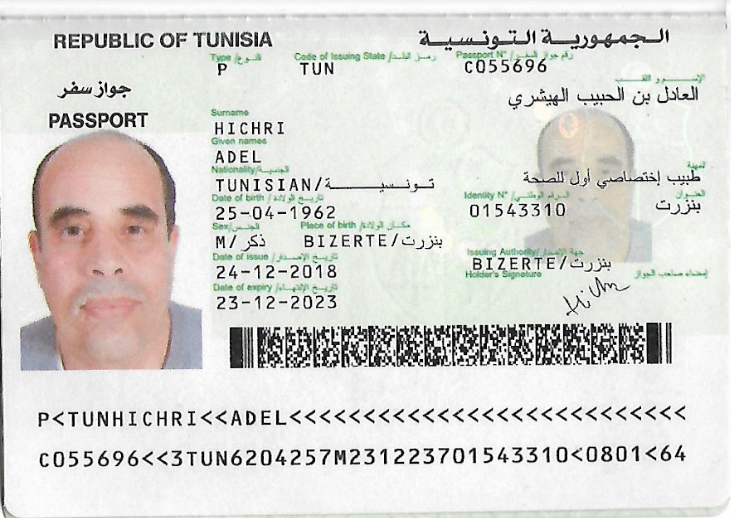 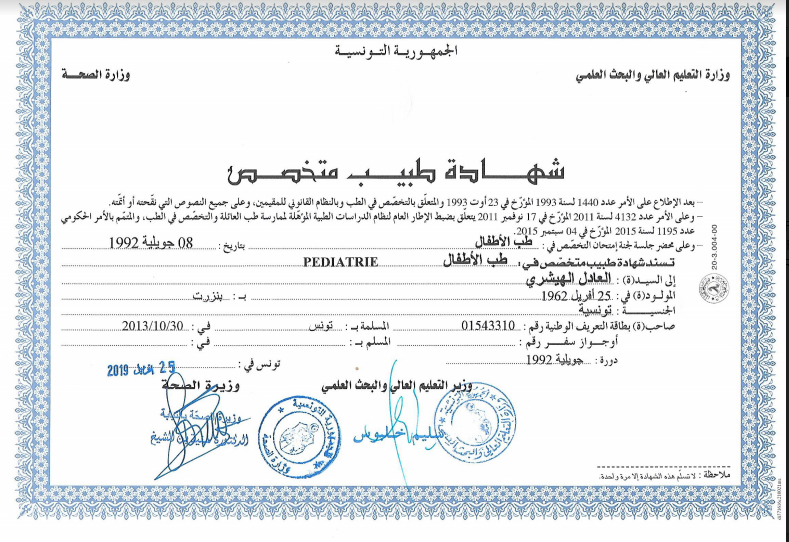 